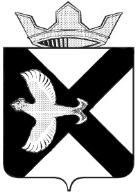 Боровская  поселковая  ДумаР Е Ш Е Н И Е29 августа  2018 г.		                                                           	              №  475п.БоровскийТюменского муниципального районаРассмотрев представленные материалы по исполнению бюджета муниципального образования поселок Боровский за 1 полугодие 2018 года Боровская поселковая ДумаР Е Ш И Л А:Принять к сведению информацию об исполнении бюджета муниципального образования поселок Боровский за  1 полугодие 2018 года. Информацию об исполнении бюджета опубликовать на официальном сайте администрации муниципального образования поселок Боровский www. borovskiy-adm.ru.Председатель Думы                                                                               А.А.Квинт